Science Study GuideChapter 5Bacteria – A kind of microorganism shaped liked rods, spirals, or ballsOrgan System- Organs that work together to do a job for the bodyCell-The basic unit of structure in function in living thingsMicroorganism –Living thing that is too small to see without a microscopeTissue –Cells that work together to perform a specific functionOrgan –Groups of tissues that work together to carry out a specific functionMold –Fungus that is a microorganismProtists- Microorganisms that include algae and protozoansWhat structures are found in plant cells but not animal cells?Cell wall and chloroplastWhat does the nucleus do?Directs the cells activities Where is connective tissue found in your body?BonesHow do microorganisms affect dairy? Microorganisms can be affective and turn dairy into cheese and yougurt.What is a red tide? Why is it harmful? When red algae is formed in the ocean and it is harmful because it kills the fish.True of False- Both plant and animal cells are controlled by a nucleus.True- the activities of both plant and animal cells are controlled by a nucleus.What is the basic unit of structure and function of all living things? CellHow are single-celled organisms different from multi-celled organisms?Single-celled organisms are self-functioning. They are able to survive completely on their own. Multi-celled organisms are groups of cells that work together to perform a specific task to keep an organism alive.What do you think would happen if a cell had no nucleus? The cell would not be able to function. With no nucleus, the cell may not be able to do everything it needs for survival. What do you think would happen if our circulatory system did not have any muscle tissue?Without muscle tissue, the circulatory system would not be able to pump blood to all the parts of the body. If a cell has a cell wall, what kind of cell is it? A plant cell. Animal cells to do not have cell wall.How do you think a plant cell in the desert is different from a plant cell found in your backyard? If the plant lived in the desert, the cell would have a larger vacuole to store water.  Play our Quizizz review game for extra practice! Can you make it on the leader board?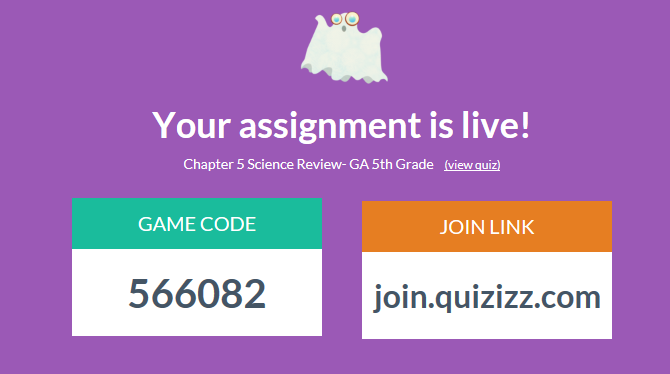 